П Е Р Е Ч Е Н Ь,образцы и требования, предъявляемые к оформлению прилагаемыхк работе на соискание премии Правительства Российской Федерации в областинауки и техники для молодых ученых документовНастоящий Перечень устанавливает правила представления работ 
на соискание премий Правительства Российской Федерации в области науки 
и техники для молодых ученых в соответствии с Положением о премиях Правительства Российской Федерации в области науки и техники для молодых ученых, утвержденным постановлением Правительства Российской Федерации 
от 5 августа 2010 г. № 601, и требования к оформлению соответствующих документов и материалов.ОБЩИЕ ПОЛОЖЕНИЯ. 1.1. Работы, выдвинутые на соискание премий Правительства Российской Федерации 2021 года в области науки и техники для молодых ученых (далее – премии), принимаются с момента объявления в средствах массовой информации Межведомственным советом по присуждению премий Правительства Российской Федерации в области науки и техники (далее – Совет) конкурса работ на соискание премий до 20 февраля 2021 года.1.2. Премии присуждаются ежегодно гражданам Российской Федерации, иностранным гражданам и лицам без гражданства за следующие достижения:а) научно-исследовательские и опытно-конструкторские работы, завершившиеся созданием и широким применением в производстве принципиально новых технологий, техники, приборов, оборудования, материалов и веществ;б) практическая реализация изобретений, открывающих новые направления 
в технике и технологиях;в) научно-исследовательские разработки, применяемые в области разведки, добычи и переработки полезных ископаемых;г) высокоэффективные научно-технические разработки, реализованные 
на практике в области производства, переработки и хранения сельскохозяйственной продукции;д) высокие результаты в исследованиях, разработке и практическом применении новых методов и средств в медицине и здравоохранении;е) научные, проектно-конструкторские и технологические достижения 
в области строительства, архитектуры и жилищно-коммунального хозяйства;ж) работы, являющиеся вкладом в решение проблем экологии и охраны природы;з) научно-исследовательские разработки, содействующие повышению эффективности реального сектора экономики;и) научно-технические исследования и разработки в интересах обороны 
и безопасности страны, результаты которых использованы при создании новой военной и специальной техники.1.3. Выдвигаемая на соискание премии работа принимается к рассмотрению при наличии материалов и документов, подтверждающих достигнутые результаты 
и их реализацию на практике не менее чем за год до срока приема работ.Все работы оформляются на русском языке.1.4. Премия повторно не присуждается.1.5. Работа, не прошедшая по конкурсу, может быть выдвинута на соискание премии еще один раз. При этом оформление документов производится заново.1.6. Если исполнителем работы является авторский коллектив молодых ученых, состав соискателей премии не должен превышать 5 человек, включая научного руководителя. 1.7. Возраст соискателей, кроме научного руководителя авторского коллектива молодых ученых, не должен превышать 35 лет на момент выдвижения работы на соискание премии.1.8. Не допускается включение в состав соискателей лиц:а) осуществлявших в процессе выполнения работы только административные и (или) организационные функции;б) удостоенных за эту работу других премий, учрежденных Президентом Российской Федерации или Правительством Российской Федерации;в) включенных в авторский коллектив, выполнявший другую работу, выдвинутую в том же году на соискание премии Правительства Российской Федерации в области образования и (или) премии Правительства Российской Федерации в области науки и техники.В случае присуждения премии авторскому коллективу денежная часть делится поровну между лауреатами премии, а диплом и почетный знак лауреата премии вручаются каждому из лауреатов.2. ВЫДВИЖЕНИЕ РАБОТ.Выдвижение работ на соискание премий осуществляется органами государственной власти или организациями и предусматривает их предварительное и всестороннее общественное обсуждение.Орган государственной власти, организация могут выдвинуть в год только одну работу на соискание премии.2.1. Выдвижение работ на соискание премий осуществляют ученые, научные, научно-технические советы или трудовые коллективы организаций независимо 
от форм собственности. Работа может быть выдвинута совместно коллективами нескольких организаций, при этом по общему согласию одна из них определяется как головная выдвигающая организация, другие – как смежные организации.2.2. Выдвижение работ на соискание премий должно проводиться 
на принципах информационной открытости, что выражается:в доступности для широкой общественности информации о выдвигаемой работе и ее авторах;в информировании научно-технической общественности о предполагаемых обсуждениях и решениях по выдвижению работы;в осуществлении общественного контроля за процессом выдвижения работы.2.3. Определение соискателя или состава соискателей из общего числа исполнителей работы производится исходя из оценки творческого вклада каждого из соискателей путем тайного голосования на заседаниях ученых, научных 
и научно-технических советов или в коллективах организаций, где непосредственно выполнялась работа.2.4. Решение о выдвижении работы и авторского коллектива на соискание премии принимается тайным голосованием на заседании ученого, научного 
или научно-технического совета, а при их отсутствии – на собрании трудового коллектива организации. Заседание совета (собрание трудового коллектива) считается правомочным при наличии не менее 2/3 его состава, а решение – положительным, если его поддержало не менее 3/4 участвовавших в голосовании.2.5. Дополнения и замены в составе авторского коллектива после представления работы не допускаются.3. КОМПЛЕКТАЦИЯ ПРЕДСТАВЛЯЕМЫХ ДОКУМЕНТОВ 
И МАТЕРИАЛОВ.3.1. Работа считается выдвинутой на соискание премии, когда в Совет представлены документы и материалы в четырех отдельных комплектах – приложение № 15. В каждом комплекте должны быть представлены оригиналы документов, цветные заверенные копии не допускаются, если об этом 
не сказано.3.2. Комплект I должен содержать:1) документы выдвижения:письмо-выдвижение – в одном экземпляре (п. 4.1);письмо-разрешение на публикацию – в одном экземпляре (п. 4.2);выписки из протоколов заседаний совета головной выдвигающей организации и советов смежных организаций – в одном экземпляре (п. 4.3);2) документы об авторском коллективе:справки о творческом вкладе авторов – в одном экземпляре (п. 4.4);сведения о каждом из авторов – в одном экземпляре (п. 4.5);ксерокопии 2-й и 3-й страницы паспорта и страницы регистрации каждого автора – в одном экземпляре (страницы размещаются на 1 листе);согласие на обработку персональных данных каждого автора – в одном экземпляре (п. 4.6);заявление о перечислении выплат на счет, открытый в банке (кредитной организации), каждого автора – в одном экземпляре (п. 4.7);выписка из банка с реквизитами для перевода (получить можно в офисе банка/мобильном приложении/личном кабинете) – в одном экземпляре;копия страхового свидетельства обязательного пенсионного страхования (СНИЛС) – в одном экземпляре;копия свидетельства Федеральной налоговой службы о постановке на учет физического лица в налоговом органе на территории Российской Федерации
(ИНН) – в одном экземпляре.3) документы о работе:описание работы – в одном экземпляре (п. 4.8);реферат-презентация – в трех экземплярах (п. 4.9);аннотация – в трех экземплярах (п. 4.10);информацию о выдвинутой на соискание премии работе, подтверждающую экономический и/или социальный эффект от реализации работы, включая доход от коммерциализации результатов интеллектуальной деятельности (доход от лицензирования, использования и др.) – в одном экземпляре (п. 4.11);4) электронный носитель информации – в одном экземпляре (п. 4.14);Указанные выше документы должны быть сформированы в приведенной последовательности.3.3. Комплект II должен содержать:1) документы выдвижения:письмо-выдвижение – в одном экземпляре (п. 4.1);письмо-разрешение на публикацию – в одном экземпляре (п. 4.2);выписки из протоколов заседаний совета головной выдвигающей организации и советов смежных организаций – в одном экземпляре (п. 4.3);справки о творческом вкладе авторов – в одном экземпляре (п. 4.4);сведения о каждом из авторов – в одном экземпляре (п. 4.5);реферат-презентация – в одном экземпляре (п. 4.9);аннотация – в одном экземпляре (п. 4.10).Указанные выше документы в приведенной последовательности подшиваются в скоросшиватель.2) документы о работе:описание работы – в одном экземпляре (п. 4.8);реферат-презентацию – в трех экземплярах (п. 4.9);аннотацию – в трех экземплярах (п. 4.10);информацию о выдвинутой на соискание премии работе, подтверждающую экономический и/или социальный эффект от реализации работы, включая доход от коммерциализации результатов интеллектуальной деятельности (доход 
от лицензирования, использования и др.) – в одном экземпляре (п. 4.11)5) 3) документы об авторском коллективе:сведения об авторах (п. 4.5), ксерокопии 2-й и 3-й страницы паспорта 
и страницы регистрации каждого автора (на 1 листе), подшитые в отдельный скоросшиватель – в одном экземпляре;заверенные у нотариуса или в отделе кадров уставов и изменений в уставы организаций, в которых работают соискатели – в одном экземпляре. Неработающие пенсионеры представляют копии уставов и изменений в уставы организаций
с последних мест работы;согласие каждого автора на обработку персональных данных – в одном экземпляре (п. 4.6);4) электронный носитель информации – в одном экземпляре (п. 4.14).5) дополнительные материалы (п. 4.12) могут быть представлены в комплекте II или в отдельной папке.Указанные документы должны быть сформированы в приведенной последовательности.3.4. Комплект III должен содержать:1) описание работы – в одном экземпляре (п. 4.8);2) реферат-презентацию – в трех экземплярах (п. 4.9);3) аннотацию – в трех экземплярах (п. 4.10);4) электронный носитель информации – в одном экземпляре (п. 4.14). 3.5. Комплект IV должен содержать:справки о творческом вкладе авторов – в одном экземпляре (п. 4.4);сведения о каждом из авторов – в одном экземпляре (п. 4.5);аннотация – в одном экземпляре (п. 4.10);заверенная у нотариуса или в отделе кадров копия трудовой книжки каждого автора – в одном экземпляре;ксерокопии 2-й и 3-й страницы паспорта и страницы регистрации каждого автора – в одном экземпляре (распечатываются на 1 листе); заверенные у нотариуса или в отделе кадров копии уставов и изменений 
в уставы организаций, в которых работают соискатели. Неработающие пенсионеры представляют копии уставов и изменений в уставы организаций с последних мест работы – в одном экземпляре;выписки из Единого государственного реестра юридических лиц
на организации, в которых работают соискатели – в одном экземпляре (только первая страница);электронный носитель информации – в одном экземпляре (п. 4.14).Указанные документы должны быть сформированы в приведенной последовательности.3.6. Каждый из комплектов формируется в отдельную папку с названием работы и указанием авторов (название работы наклеивается на коробку).4. ОФОРМЛЕНИЕ ДОКУМЕНТОВ.Документы оформляются в соответствии со стандартными требованиями 
к текстовым документам. Текст печатается 14 шрифтом Times New Roman через полуторный интервал, если иное не указано. В образцах слово «Приложение №_» при подготовке документов стирается!4.1. Письмо о выдвижении работы на соискание премии (письмо-выдвижение) оформляется на бланке головной выдвигающей организации – приложение № 1.Перечисление авторов в письме-выдвижении осуществляется 
по организациям, по каждой из них в алфавитном порядке. Руководитель работы указывается в списке первым с соответствующей пометкой «руководитель работы».Если автор является пенсионером, то это оговаривается и указываются его последнее место работы и должность с соответствующей пометкой «пенсионер 
с _______ (указывается дата выхода на пенсию)».В случаях, когда автор представляется посмертно, указываются дата смерти, его последняя должность и место работы.Письмо-выдвижение подписывается руководителем выдвигающей организации, должно иметь номер, дату и быть заверено печатью.4.2. Письмо о возможности опубликования в открытой печати названия 
и содержания работы, фамилий авторов, их должностей, мест работы оформляется на бланке головной выдвигающей организации за подписью руководителя организации и заверяется печатью – приложение № 2.4.3. Выписка из протокола заседания ученого (научного, научно-технического) совета или собрания трудового коллектива головной выдвигающей организации о представлении работы на соискание премии с указанием ее полного названия, всего состава авторского коллектива, результатов тайного голосования как по выдвижению работы на соискание премии, так и по каждому из авторов, подписывается председателем совета или собрания и его секретарем и заверенных печатью организации – приложение № 3.Если в состав авторского коллектива включаются лица, не являющиеся работниками головной выдвигающей организации, выписки из протоколов заседаний советов по месту их основной работы относительно рекомендаций 
по включению этих лиц в состав авторского коллектива оформляются аналогичным образом на бланках этих организаций. В исключительных случаях (отсутствие соответствующих советов, невозможность проведения собрания трудового коллектива или его представителей) может быть представлено письмо (в двух экземплярах) с рекомендацией о выдвижении работников этой организации 
в авторский коллектив, подписанное руководителем и заверенное печатью.4.4. Справка о творческом вкладе каждого автора с указанием фамилии, имени, отчества автора, занимаемой им должности, а также должности в период выполнения работы, ученой степени и звания, описанием его конкретного творческого вклада в работу и обоснованием включения в состав авторского коллектива подписывается руководителем организации по месту работы автора 
в период выполнения им выдвигаемой на соискание премии работы, а также руководителем головной выдвигающей организации с указанием даты и заверяется их печатями – приложение № 4.Если выдвигаемая работа выполнена одним автором, представления справки 
о его творческом вкладе не требуется.4.5. Сведения об авторах выдвигаемой работы с указанием ее названия оформляются по каждому автору на бланке организации по месту его основной работы – приложение № 5.Указанные сведения об авторе работы должны полностью соответствовать данным, содержащимся во всех представленных документах.В случае отсутствия у автора степени, звания указывается «не имеет».В случае отсутствия у автора статей, публикационной активности (по индексу Хирша) и/или патентов, свидетельств, в том числе свидетельств о регистрации программ ЭВМ, свидетельств стандартных справочных данных Росстандарта, национальных стандартов указывается «0».Сведения подписываются автором, заверяются подписью работника отдела кадров и печатью с указанием даты заполнения.Для неработающих пенсионеров сведения готовятся на бланке организации последнего места работы, или головной организации.Если автор выдвигается посмертно, то в сведениях указывается дата смерти (прилагается копия свидетельства о смерти). При наличии наследника указываются степень родства, его фамилия, имя, отчество, домашний адрес и телефон.Если после представления работы в сведениях о каком-либо авторе произошли изменения (изменились должность, место работы, номер телефона и т.п.), то об этом незамедлительно должно быть сообщено в Совет по адресу Минобрнауки России (п. 6.1).4.6. Согласие автора на обработку персональных данных оформляется 
в порядке, установленном Федеральным законом от 27 июля 2006 г. № 152-ФЗ «О персональных данных» подписывается лично автором – приложение № 6.4.7. Заявление о перечислении выплат на счет, открытый в банке (кредитной организации) заполняется от руки или набирается на компьютере, заполняются все данные и подписывается лично автором – приложение № 7.4.8. В описании работы излагается основное содержание работы, приводятся полученные результаты, сведения об экономическом или социальном эффекте, показываются масштабы реализации результатов работы, перспективы дальнейшего использования этих результатов, научно-технические и технико-экономические показатели работы.В описании должны быть раскрыты: научная новизна разработок, основные характеристики новых технологий, техники, приборов, материалов, веществ, условий эксплуатации, дано сравнение с существующими отечественными и зарубежными аналогами, отмечена патентно-лицензионная ценность разработок;практическая ценность разработок;результаты внедрения разработок.В описании необходимо указать источники финансирования работы, выдвигаемой на соискание премии.Описание может быть снабжено необходимыми иллюстрациями, схемами, таблицами и т.п., а также отзывами, заключениями, перечнем полученных патентов и свидетельств (в том числе свидетельств о регистрации программ ЭВМ, свидетельств стандартных справочных данных, национальных стандартов), списком литературы, опубликованной авторами по теме работы и подтверждающей творческий вклад каждого из авторов в данную работу.Описание должно содержать титульный лист, на котором указываются: полное и точное название головной выдвигающей организации; название работы; фамилии, имена, отчества авторов (полностью), их ученые степени и звания, должности, места работы (можно сокращать организационно-правовые формы) – приложение № 8.За титульным листом помещается лист с подписями авторов работы. Лист имеет заголовок «Авторы работы» и содержит расположенные в один столбец собственноручные подписи авторов и расшифровку их фамилий с инициалами – приложение № 9.Объем описания не должен превышать 100 листов (односторонней печати) формата А4 (297х210). Иллюстрации могут располагаться по тексту или представляться в отдельном альбоме.Каждый экземпляр описания должен быть переплетен и иметь твердую обложку. На обложке указываются название работы, фамилии, инициалы авторов.4.9. Реферат-презентация работы подготавливается в соответствии со стандартными требованиями к текстовым документам. Объем – не более 6 листов (включая титульный лист) формата А4 книжной ориентации, без переплета.Титульный лист реферата-презентации оформляется аналогично первой странице аннотации работы – приложение № 10.В реферате-презентации излагается краткое содержание работы, ее основная научно-техническая идея, значения результатов для практики, достигнутый экономический или социальный эффект.Реферат-презентация может содержать иллюстрации (фотографии, графики, таблицы и т.д.).Каждый экземпляр реферата-презентации должен быть сброшюрован и иметь мягкую обложку. На обложке указываются название работы, фамилии, инициалы авторов. 4.10. Аннотация работы оформляется на одном листе формата А4 (шрифт не должен быть менее 12) и должна содержать:1) на одной стороне листа – приложение № 11:полное наименование юридического лица с указанием организационно-правовой формы;полное наименование работы;авторский коллектив (руководитель работы указывается первым 
с соответствующей отметкой; если автор пенсионер – указывается дата выхода 
на пенсию; если автор выдвигается посмертно – указывается дата смерти):Верхнее и левое поля 1 страницы аннотации должны быть не менее 
2,5 см;2) на другой стороне листа – приложение № 12:краткое изложение содержания работы; основная научно-техническая идея;описание результатов и их значение для практики;объемы внедрения – в каких организациях внедрено и используется;достигнутый экономический и/или социальный эффект от внедрения.Подписывается руководителем работы или одним из авторов работы 
с расшифровкой фамилии.Верхнее и правое поля 2 стороны аннотации должны быть не менее 
2,5 см.4.11. Информация о выдвинутой на соискание премии работе, подтверждающая экономический эффект и/или социальный эффект от реализации работы, включая доход от коммерциализации результатов интеллектуальной деятельности (доход от лицензирования, использования и др.) – приложение № 13.Информация, подтверждающая экономический и/или социальный эффект 
от реализации работы, включая доход от коммерциализации результатов интеллектуальной деятельности, может включать в себя выписку из бухгалтерского баланса организации, заверенную руководителем и главным бухгалтером, копии договоров о предоставлении права использования результатов интеллектуальной деятельности/отчуждения прав на результаты интеллектуальной деятельности, оказания услуг, выполнения работ, изготовление и поставку и/или иных документов, на базе которых реализован промышленный выпуск продукции, иные материалы, подтверждающие экономический и/или социальный эффект по работе. Информация о наличии нормативной документации, которая позволяет осуществлять производство материалов или технологию (технологические инструкции, рекомендации, методические материалы, технические условия и иная документация, в том числе содержащая секреты производства («ноу-хау»).Подписывается руководителем выдвигающей организации и заверяется печатью.4.12. Дополнительные материалы в одном экземпляре представляются 
по усмотрению авторов. В них могут быть включены схемы, чертежи, копии авторских свидетельств, карты, фотографии, вырезки из газет и журналов, список отчетов по тематике работы, другие материалы, которые вкладываются в отдельную папку (не более 1 папки).4.13. ВО ВСЕХ ДОКУМЕНТАХ НАЗВАНИЕ РАБОТЫ, ДОЛЖНОСТИ 
И ОСНОВНЫЕ МЕСТА РАБОТЫ АВТОРОВ ДОЛЖНЫ БЫТЬ ОДИНАКОВЫМИ. Не допускается сокращение названий организаций. Использование аббревиатур возможно только при наличии в том же документе их расшифровок (если иное не указано).4.14. Все представленные документы, в том числе личные данные авторов (каждый документ в виде отдельного файла) представляются на электронном носителе информации (USB-флеш-накопитель (стандарт) – приложение № 14. Формат всех документов – Adobe PDF (скан должен был сделан аккуратно, четко 
и ровно, с подписями) и дополнительно Аннотация, Справки о творческом вкладе 
и Сведения об авторах в формате Word. Объем реферата-презентации – не более 
1 МБ. В каждом комплекте должен присутствовать носитель информации 
со всеми документами, указанными в перечне.Все материалы оформляются на русском языке.5. ОФОРМЛЕНИЕ И ПРЕДСТАВЛЕНИЕ ДОКУМЕНТОВ И МАТЕРИАЛОВ ПО РАБОТАМ, СОДЕРЖАЩИМ СВЕДЕНИЯ, НЕ ПОДЛЕЖАЩИЕ РАЗГЛАШЕНИЮ.5.1. Документы и материалы по работам, содержащим сведения, 
не подлежащие разглашению, представляются в одном экземпляре. Дополнительно представляются: аннотации (20 экземпляров), сведения об авторах (1 экземпляр), реферат (1 экземпляр) и копии уставов организаций (по 2 экземпляра).Комплектация документов:сопроводительное письмо; письмо-разрешение на публикацию отдельных материалов в открытой печати (п. 4.2);3) в сброшюрованном виде документы выдвижения, содержащие:письмо-выдвижение (п. 4.1);выписки из протоколов (п. 4.3);справки о творческом вкладе авторов (п. 4.4);сведения об авторах (п. 5.2);реферат работы (п. 5.3);аннотацию работы (п. 4.8);4) описание работы (п. 4.6);5) аннотации работы (п. 4.8) в 20 экземплярах в отдельной папке;6) сведения об авторах (п. 5.2) и ксерокопии 2-й и 3-й страницы паспорта каждого автора, подшитые в отдельный скоросшиватель;7) заверенные у нотариуса или в отделе кадров копии первых страниц уставов организаций с указанием их организационно-правовой формы (полное наименование организации и виды деятельности), в которых работают соискатели, 
в двух экземплярах. Неработающие пенсионеры представляют копии первых страниц уставов организаций с последних мест работы;8) копии приказа органа государственной власти (заказчика) или распоряжения (постановления) Правительства Российской Федерации о принятии представленных к конкурсу разработок (образцов) на вооружение.5.2. Сведения об авторах выдвигаемой работы с указанием ее названия оформляются в двух экземплярах по каждому автору на бланке организации по месту его основной работы (при необходимости грифованные). Сведения представляются в следующем виде: Фамилия, имя, отчество (точно по паспорту), дата и место рождения.Серия, номер паспорта, дата и место выдачи. Место работы (полное наименование организации с указанием ведомственной принадлежности и организационно-правовой формы в соответствии с уставом организации).Занимаемая должность по основному месту работы.Ученая степень и звание.Звание лауреата (если автор является лауреатом премии государственного значения, указать какой премии, какого года и за какую работу).Служебный адрес (с указанием почтового индекса) и телефон.Домашний адрес (с указанием почтового индекса), телефон, сотовый телефон, адрес электронной почты и другие.Сведения подписываются автором, заверяются подписью работника отдела кадров и печатью с указанием даты заполнения.Для неработающих пенсионеров сведения готовятся на бланке организации, где автор работал в период выполнения работы, или головной организации.Если автор выдвигается посмертно, то в сведениях указывается дата смерти (прилагается копия свидетельства о смерти). При наличии наследника указываются степень родства, его фамилия, имя, отчество, домашний адрес и телефон.Если после представления работы в сведениях о каком-либо авторе произошли изменения (изменились должность, место работы, номер телефона и т.п.), то об этом незамедлительно должно быть сообщено в Совет по адресу Минобрнауки России (см. п. 6.1).Во всех документах название работы, должности и места работы авторов должны быть одинаковыми.5.3. Реферат работы подготавливается в двух экземплярах и оформляется 
в соответствии со стандартными требованиями к текстовым документам. Объем реферата – не более 6 листов (текст печатается на одной стороне листа) формата А4. В реферате излагается краткое содержание работы, основные научные 
и практические достижения, масштабы реализации, размеры эффекта, приводятся краткая оценка новизны, сравнение с существующими отечественными 
и зарубежными аналогами.Каждый экземпляр реферата должен быть сброшюрован и иметь мягкую обложку. Обложка реферата оформляется аналогично обложке описания работы 
(п. 4.6). Последний лист реферата подписывается всеми авторами в столбец 
с расшифровкой их фамилий.5.4. Телефон для справок: Шевченко Виталий Иванович, 8 (965) 211-31-11.5.5. Работы с грифом ДСП представляются в полном количестве 
экземпляров (п. 3), при этом аннотация и реферат работы должны быть оформлены без грифа ДСП.6. ПРИЕМ И ВОЗВРАТ ДОКУМЕНТОВ.6.1. Все документы и материалы, оформленные в соответствии с изложенными требованиями, принимаются лично от авторов или их доверенных лиц 
в Министерстве науки и высшего образования Российской Федерации, на которое возложено организационное обеспечение деятельности Межведомственного совета по присуждению премий Правительства Российской Федерации в области науки 
и техники, по адресу: г. Москва, Брюсов пер., д. 21, каб. 134.6.2. Работы, содержащие сведения, не подлежащие разглашению, направляются в установленном порядке в Министерство науки и высшего образования Российской Федерации.6.3. Работы, оформленные с нарушением указанных требований, 
не принимаются. 6.4. Представленные материалы авторам не возвращаются.Контакты для справок:Синявская Анастасия Сергеевна, (495) 547-12-59 (доб. 3815), sinyavskayaas@minobrnauki.gov.ru;Терехина Алина Алексеевна, (495) 547-12-59 (доб. 3823), terekhinaaa@minobrnauki.gov.ru.Приложение № 1«Ученый (научный, научно-технический) совет, трудовой коллектив организации _____________________________________________________________(полное название выдвигающей организации)выдвигает на соискание премии Правительства Российской Федерации 2021 года
в области науки и техники для молодых ученых работу «______________________________________________________________________»(название работы, лаконично и точно отражающее ее содержание)Авторский коллектив:      ___________________________ пенсионер с 05.10.2013 (руководитель работы)  (фамилия, имя, отчество автора, его ученая степень, звание, должность, место работы)_____________________________________________________________, (фамилия, имя, отчество автора, его ученая степень, звание, должность, последнее место работы)3. …и так далее.Краткое содержание работы.Обоснование выдвижения работы.Общая оценка работы.Сведения о времени начала, окончания и периоде практической реализации результатов работы.Данные о масштабах реализации работы, научно-технические и технико-экономические показатели, в том числе в сравнении с отечественными 
и зарубежными аналогами.Сведения о полученном экономическом или социальном эффекте.М.П. (подпись заверяется печатью выдвигающей организации)Приложение № 2Письмо о возможности публикации в открытой печатиНастоящим письмом _________________________________________________(полное наименование выдвигающей организации)дает согласие Межведомственному совету по присуждению премий Правительства Российской Федерации в области науки и техники на опубликование 
в открытой печати названия и содержания выдвигаемой на соискание премий 
Правительства Российской Федерации 20__ года в области науки и техники для молодых ученых работы «____________________________________________________________________________________________________________________________________________», (название работы)а также фамилий, имен, отчеств авторов работы, информации о занимаемых 
ими должностей и мест работы.Приложение № 3ВЫПИСКАиз протокола заседания ученого (научного, научно-технического) совета (собрания трудового коллектива)____________________________________________________________________________________________________________________________________________________________(полное название организации)от «___»_________________20___ г.В составе совета (трудового коллектива) _______ чел.Присутствовали ________ чел.Слушали: О выдвижении работы «_________________________________________________________________________________________________________________»(название работы)на соискание премии Правительства Российской Федерации 20___ года в области науки и техники для молодых ученых и о составе авторского коллектива этой работы.В обсуждении приняли участие _________________________________________________________________________________________________________________________ Проведено тайное голосование.Участвовали в голосовании ______ чел.По результатам тайного голосования принято решение:1. Выдвинуть работу «_______________________________________________________________________________________________________________________»(название работы)на соискание премии Правительства Российской Федерации 20___ года в области науки и техники для молодых ученых. Результаты голосованияза ______ чел.;    против ______ чел.;недействительных бюллетеней ______.2. Выдвинуть авторский коллектив указанной работы на соискание премии Правительства Российской Федерации 20___ года в области науки и техники для молодых ученых:Председатель ученого (научного, научно-технического) совета (собрания трудового коллектива) Секретарь ученого (научного, научно-технического) совета (собрания трудового коллектива)Приложение № 4СПРАВКА О ТВОРЧЕСКОМ ВКЛАДЕ________________________________________________________________________ (фамилия, имя, отчество) ________________________________________________________________________ (должность, ученая степень, звание) ________________________________________________________________________________________________________________________________________________ (полное наименование работы) ________________________________________________________________________ (описание творческого вклада) ________________________________________________________________________ ________________________________________________________________________ ________________________________________________________________________ ________________________________________________________________________ ________________________________________________________________________________________________________________________________________________ ________________________________________________________________________ ________________________________________________________________________ ________________________________________________________________________Приложение № 5Бланк организации Анкетные сведения о соискателе премии Правительства Российской Федерации 20___ года в области науки и техники для молодых ученых________________________________________________________________________ (полное наименование работы)Фамилия, имя, отчество (точно по паспорту)Фамилия, имя, отчество (в дательном падеже)Дата и место рождения Паспортные данные (серия, номер паспорта, дата и место выдачи)Место работы (полное наименование организации с указанием ведомственной принадлежности и организационно-правовой формы в соответствии с уставом организации) Занимаемая должность по основному месту работыУченая степень, ученое званиеЗвание лауреата государственного значения или Правительства Российской Федерации (с указанием названия премии, работы и даты присуждения премии) Служебный адрес (с указанием почтового индекса) и телефон Адрес регистрации (с указанием почтового индекса)Адрес фактического проживания (с указанием почтового индекса) Сотовый телефон (обязательно)Адрес электронной почты (обязательно) Идентификатор автора в Российском индексе научного цитирования (http://elibrary.ru) (далее РИНЦ) Количество публикаций автора, включенных в РИНЦ Количество цитирования автора в РИНЦ Индекс Хирша (h-index) по РИНЦ Индекс Хирша (h-index) по базе данных Scopus (http://www.scopus.com/) Индекс Хирша (h-index) по базе данных Web of Science (http://isiknowledge.com) Патенты и свидетельства, в том числе свидетельства о регистрации программ ЭВМ, свидетельства стандартных справочных данных Росстандарта, национальные стандарты (указать только количество)Соискатель согласен на обработку своих персональных данных в порядке, установленном Федеральным законом от 27 июля 2006 г. № 152-ФЗ
«О персональных данных». (подпись заверяется печатью организации) Приложение № 6Согласие автора работы «______________________________________________________________________________________________________________________________________________»  (полное наименование работы)на обработку персональных данныхЯ, _____________________________________________________________________,(Ф.И.О. автора полностью)зарегистрированный (ая) по адресу _______________________________________________паспорт серия _____________________ № ______________________, выдан ________________________________________________________________________в соответствии с Федеральным законом от 27.07.2006 г. № 152-ФЗ «О защите персональных данных» даю согласие на обработку своих персональных данных.1. Перечень персональных данных, на обработку которых дается согласие:фамилия, имя, отчество (в т.ч. предыдущие); дата рождения, место рождения; гражданство; данные документов о присвоении ученой степени, ученого звания, списки научных трудов и изобретений и сведения о наградах и званиях; должность; номер телефона (стационарный домашний и/или рабочий, мобильный); данные паспорта гражданина Российской Федерации; данные свидетельства о постановке на учет 
в налоговом органе физического лица по месту жительства на территории Российской Федерации (ИНН); данные страхового свидетельства обязательного пенсионного страхования (СНИЛС); данные счета, открытого в банке (кредитной организации); размещение информации по работе в открытой печати, глобальной сети Интернет и/или других информационных системах Минобрнауки России.2. Перечень действий, на совершение которых дается согласие:Разрешаю производить с моими персональными данными действия (операции), определенные статьей 3 Федерального закона от 27.07.2006 г. № 152-ФЗ, а именно: сбор, систематизацию, накопление, хранение, уточнение (обновление, изменение), использование, распространение (в том числе передачу), обезличивание, блокирование, уничтожение персональных данных.Обработка персональных данных может осуществляться как с использованием средств автоматизации, так и без их использования (на бумажных носителях).3. Согласие на передачу персональных данных третьим лицам: Разрешаю обмен (прием, передачу, обработку) моих персональных данных между Минобрнауки России, Правительством Российской Федерации и третьими лицами в целях соблюдения моих законных прав и интересов.Согласие на обработку данных (полностью или частично) может быть отозвано субъектом персональных данных на основании его письменного заявления.Права и обязанности в области защиты персональных данных мне разъяснены.______________                       _______________                       ____________________              (дата)                                                            (подпись)                                                        (ФИО автора работы)Приложение № 7от _______________________________________________________________________________________________________________________________________________________________________________ЗАЯВЛЕНИЕНА ПЕРЕЧИСЛЕНИЕ ВЫПЛАТ НА СЧЕТ, ОТКРЫТЫЙ В БАНКЕ (КРЕДИТНОЙ ОРГАНИЗАЦИИ)Я, ________________________________________________________, прошу перечислить причитающуюся мне денежную часть премиина мой счет №                                                                                                                    ,открытый в _______________________________________________________________________БИК Корр. счет № ИНН КПП « ____ » ___________ 20 ____ г.                                                         __________________(ВСЕ ПОЛЯ ЗАЯВЛЕНИЯ ОБЯЗАТЕЛЬНО ЗАПОЛНЯЮТСЯ (ДАЖЕ КПП)!Приложение № 8 ______________________________________________________________________________ (полное наименование выдвигающей организации) О П И С А Н И Е   Р А Б О Т Ы ______________________________________________________________________________ (полное наименование работы) Приложение № 9А в т о р ы   р а б о т ыПриложение № 10______________________________________________________________________________ (полное наименование выдвигающей организации) Р Е Ф Е Р А Т - П Р Е З Е Н Т А Ц И Я______________________________________________________________________________ (полное наименование работы) Приложение № 11 Аннотация____________________________________________________________________________(полное наименование выдвигающей организации) ____________________________________________________________________________(полное наименование работы) Приложение № 12Краткое изложение содержания работы.Основная научно-техническая идея.Описание результатов и их значение для практики.Объемы внедрения.Достигнутый экономический и/или социальный эффект от внедрения.Приложение № 13____________________________________________________________________________(полное наименование выдвигающей организации) ____________________________________________________________________________(полное наименование работы) …М.П. (подпись заверяется печатью выдвигающей организации)Приложение № 14Размещение документов на электронном носителе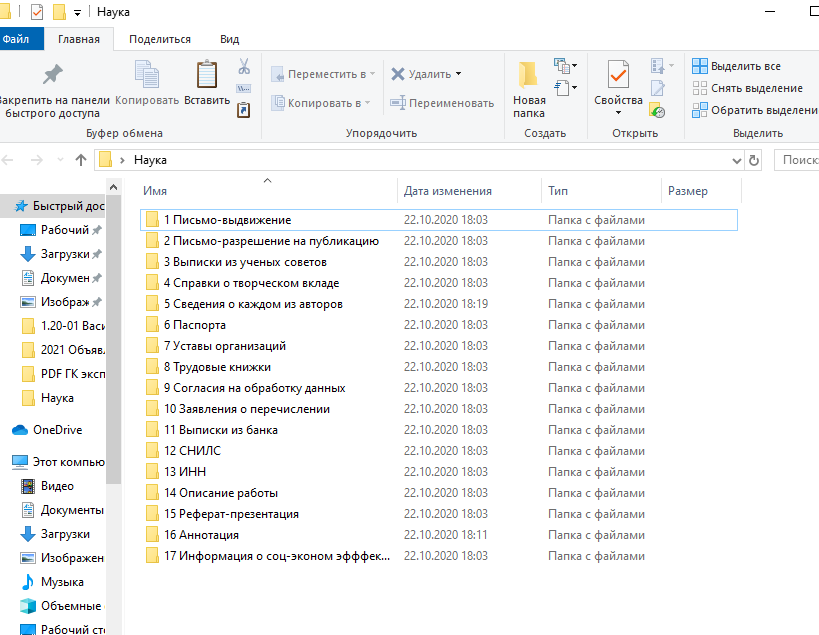 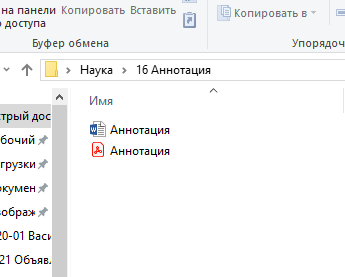 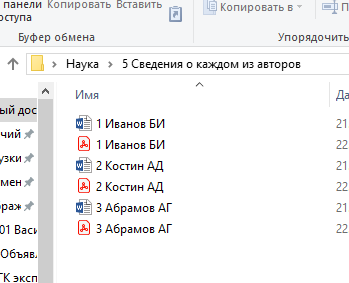 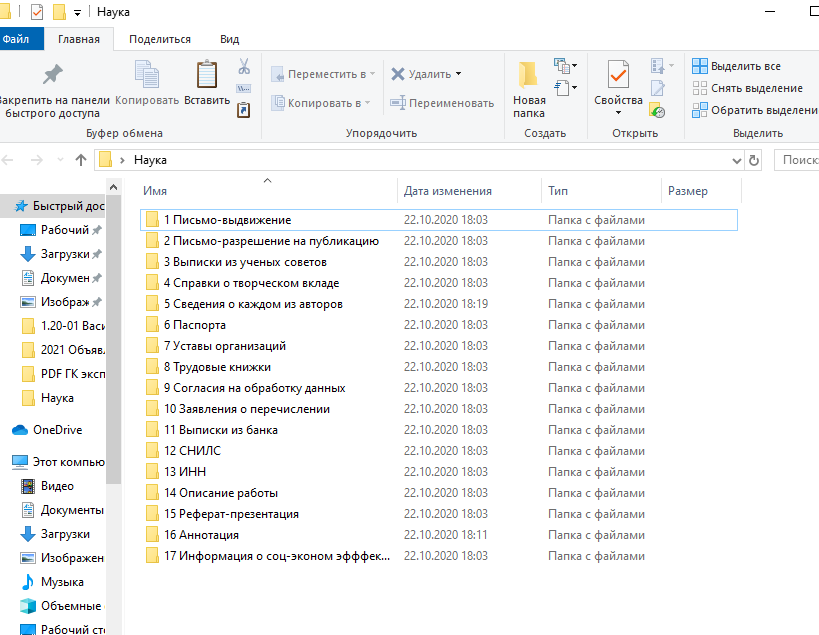 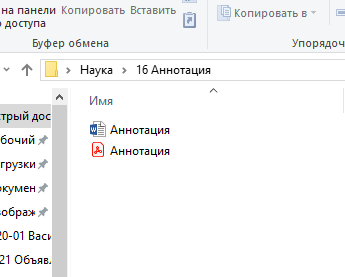 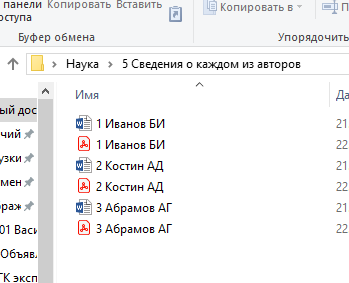 Приложение № 15Комплектация документов (кратко)№Ф.И.О. авторов, ученые степени и звания, должности 
по основному месту работы1.(руководитель работы)2....Бланк выдвигающей организации Межведомственный совет по присуждению премий Правительства Российской Федерации в области науки и техникиРуководитель выдвигающей организации___________________(подпись)___________________(ФИО)Бланк выдвигающей организации Межведомственный совет по присуждению премий Правительства Российской Федерации в области науки и техникиРуководитель головной выдвигающей организации___________________(подпись)М.П. (подпись заверяется печатью выдвигающей организации)___________________(ФИО)№Ф.И.О. ученая степень, звание, должность, место работы автораРезультаты голосованияРезультаты голосованияРезультаты голосования№Ф.И.О. ученая степень, звание, должность, место работы автораЗаПротивНедейств.1.2.345Руководитель организации по месту работы автора в период выполнения им работы ___________________(подпись)М.П. (подпись заверяется печатью организации)___________________(ФИО)Руководитель головной выдвигающей организации___________________(подпись)М.П. (подпись заверяется печатью выдвигающей организации)___________________(ФИО)Соискатель___________________(подпись)___________________(ФИО)Руководитель кадровой службы___________________(подпись)М. П.___________________(ФИО)1. ____________________________________________________      (ф. и. о., ученая степень, ученое звание, должность соискателя, место работы)2. ____________________________________________________      (ф. и. о., ученая степень, ученое звание, должность соискателя, место работы)3. ____________________________________________________      (ф. и. о., ученая степень, ученое звание, должность соискателя, место работы)1. ____________________________(ф. и. о)_________________(подпись)_________________(расшифровка)2. ____________________________(ф. и. о.)_________________(подпись)_________________(расшифровка)3. ____________________________(ф. и. о.)_________________(подпись)_________________(расшифровка)№Ф.И.О. авторов, ученые степени и звания, должности по основному месту работы1.2.3....№Ф.И.О. авторов, ученые степени и звания, должности по основному месту работы1.(руководитель работы)2.3....Руководитель работы________________(подпись)Объемы отгруженной продукции (оказанных услуг) с использованием разработанных коллективом технологий Доход от предоставления права использования/отчуждения прав на результаты интеллектуальной деятельности, получивших правовую охрану в Российской Федерации и (или) за рубежомОбъемы отгруженной продукции (оказанных услуг) с использованием разработанных коллективом технологий Доход от предоставления права использования/отчуждения прав на результаты интеллектуальной деятельности, получивших правовую охрану в Российской Федерации и (или) за рубежомРуководитель выдвигающей организации___________________(подпись)___________________(ФИО)№ п/пДокументК-во экз.КОМПЛЕКТ 1КОМПЛЕКТ 1КОМПЛЕКТ 1Документы выдвиженияДокументы выдвиженияДокументы выдвижения1письмо-выдвижение12письмо-разрешение на публикацию13выписки из протоколов заседаний совета выдвигающей и советов смежных организаций1Документы об авторском коллективеДокументы об авторском коллективеДокументы об авторском коллективе4справки о творческом вкладе авторов15сведения о каждом из авторов16ксерокопии 2-й и 3-й страницы паспорта и страницы регистрации каждого автора (на 1 листе)17согласие на обработку персональных данных каждого автора18заявление о перечислении выплат на счет19выписка из банка с реквизитами для перевода110копия СНИЛС111копия ИНН112описание работы113реферат-презентация работы314аннотация работы315информация, подтверждающая экономический и/или социальный эффект от реализации работы116электронный носитель информации (USB-флеш-накопитель (стандарт) / флешка в конверте)1КОМПЛЕКТ 2КОМПЛЕКТ 2КОМПЛЕКТ 2Документы выдвижения в отдельном скоросшивателеДокументы выдвижения в отдельном скоросшивателеДокументы выдвижения в отдельном скоросшивателе1письмо-выдвижение12письмо-разрешение на публикацию13выписки из протоколов заседаний совета выдвигающей и советов смежных организаций14справки о творческом вкладе авторов15сведения о каждом из авторов16реферат-презентация работы17аннотация работы1Документы о работеДокументы о работеДокументы о работе8описание работы19реферат-презентация работы310аннотация работы311информация, подтверждающая экономический и/или социальный эффект от реализации работы1Документы об авторском коллективеДокументы об авторском коллективеДокументы об авторском коллективе12сведения о каждом из авторов113ксерокопии 2-й и 3-й страницы паспорта и страницы регистрации каждого автора (на 1 листе)114заверенные копии уставов и изменений в уставы организаций, в которых работают соискатели115согласие на обработку персональных данных каждого автора116дополнительные материалы (при необходимости)117электронный носитель информации (USB-флеш-накопитель (стандарт) / флешка в конверте)1КОМПЛЕКТ 3КОМПЛЕКТ 3КОМПЛЕКТ 31описание работы12реферат-презентация работы33аннотация работы34электронный носитель информации (USB-флеш-накопитель (стандарт) / флешка в конверте)1КОМПЛЕКТ 4КОМПЛЕКТ 4КОМПЛЕКТ 41справки о творческом вкладе авторов12сведения о каждом из авторов13аннотация работы14заверенная копия трудовой книжки каждого автора15ксерокопии 2-й и 3-й страницы паспорта и страницы регистрации каждого автора (на 1 листе)16заверенные копии уставов и изменений в уставы организаций, в которых работают соискатели17выписки из ЕГРЮЛ каждой организации (1-ая страница)18электронный носитель информации (USB-флеш-накопитель (стандарт) / флешка в конверте)1